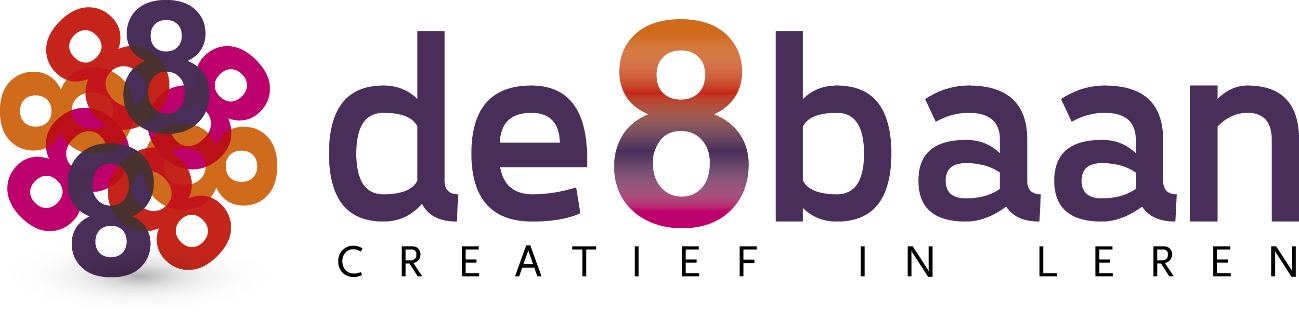             Protocol Meldcode                                         Meldcode met afwegingskaderVerbeterde Meldcode met afwegingskaderVanaf januari 2019 moeten organisaties met de verbeterde Meldcode en het afwegingskader werken. De verbeterde Meldcode is tot stand gekomen om situaties van onveiligheid beter en eerder in beeld te krijgen. In de Meldcode is in stap 4 en 5 een afwegingskader opgenomen. Het afwegingskader bestaat uit vijf vragen.In de verbeterde Meldcode is ook de participatie van kinderen opgenomen. Het gaat hierbij om negen actiepunten, en in stap 3 is het gesprek met het kind toegevoegd.De MeldcodeDe Meldcode is gebaseerd op drie pijlers: Meldnormen, Situaties van Onveiligheid en de Afwegingsvragen.Meldnormen: in welke situaties moeten beroepskrachten melden?Beroepskrachten moeten een melding doen bij Veilig Thuis in de volgende situaties:In alle gevallen van acute onveiligheid en/of structurele onveiligheid en disclosure.In alle andere gevallen waarin de beroepskracht meent dat hij, gelet op zijn competenties, zijn verantwoordelijkheden en zijn professionele grenzen, in onvoldoende mate effectieve hulp kan bieden of kan organiseren bij (risico’s op) huiselijk geweld en/of kindermishandeling.Wanneer een beroepskracht die hulp biedt of organiseert om betrokkenen te beschermen tegen het risico op huiselijk geweld en/of kindermishandeling constateert dat de onveiligheid niet stopt of zich herhaalt.Situaties van onveiligheid In het afwegingskader zijn er situaties vastgelegd waarin de beroepskracht altijd moet melden bij Veilig Thuis. Dit zijn situaties waarbij er sprake is van:Acute onveiligheid Structurele onveiligheid Disclosure (d.w.z. kind/volwassene geeft zelf aan slachtoffer te zijn van mishandeling /verwaarlozing)Acute onveiligheidEen zorgvrager die in direct fysiek gevaar is, diens veiligheid is de komende dagen niet gegarandeerd en hij of zij heeft direct bescherming nodig.
Bij het afwegen van signalen van huiselijk geweld en/of kindermishandeling schat een beroepskracht allereerst en voortdurend in of een betrokkene acuut (levens)gevaar loopt. Dit betreft de aanwezigheid van fysiek of seksueel geweld (met of zonder letsel) of, in geval van zorgafhankelijke kinderen of (oudere) volwassenen, de afwezigheid van de meest basale verzorging (waaronder eten, drinken, kleding en onderdak) maar bijvoorbeeld ook om het onnodig toedienen of juist nalaten van toedienen van medicijnen. Structurele onveiligheidEr is sprake van herhaling of voortduren van onveilige situaties of geweld. Een voorgeschiedenis van huiselijk geweld of kindermishandeling is de belangrijkste voorspeller voor voortduren van onveiligheid (daderschap en slachtofferschap) in de toekomst. DisclosureSlachtoffers die uit zichzelf een beroepskracht om hulp vragen bij huiselijk geweld of kindermishandeling of zich uiten bij een beroepskracht zonder hulp te vragen. Deze slachtoffers dienen ook bij Veilig Thuis gemeld te worden. Dit noemen we disclosure oftewel: onthulling. Wanneer een kind of volwassene uit zichzelf praat over mogelijk huiselijk geweld en/of kindermishandeling betekent dit veelal dat het (minderjarige) slachtoffer een acute crisis ervaart en vreest voor de veiligheid en/of het welzijn van zichzelf of gezinsleden. De drie meldnormen zijn te vertalen in vijf afwegingsvragen die u in stap 4 stelt.Voorbeelden van acute, structurele onveiligheid en disclosure voor deze beroepspraktijk zijn te vinden in de bijlage(n).AfwegingsvragenHet afwegingskader (toe te passen in stap 4), bevat de vijf afwegingsvragen waarmee beroepskrachten bij de twee beslissingen, die in stap 5 van de meldcode moeten worden genomen, worden ondersteund.Overzicht wettelijk verplichte stappenOmschrijving van de stappenBeschrijf hier hoe de stappen in uw organisatie worden gezet.Stap 1: In kaart brengen van signalenBreng de signalen die een vermoeden van huiselijk geweld of kindermishandeling bevestigen of ontkrachten in kaart en leg deze vast in Parnassys (hiervoor is een sjabloon meldcode gemaakt). In de regel wordt dit door de leerkracht gedaan.Leg ook de contacten over de signalen vast, evenals de stappen die worden gezet en de besluiten die worden genomen.Bij vroegsignalering worden signalen gezien die duiden op een zorgelijke of mogelijk bedreigde ontwikkeling. Zelden zullen deze signalen direct duidelijkheid geven over de oorzaak zoals huiselijk geweld of kindermishandeling. Het is daarom verstandig uit te gaan van de signalen die u als leerkracht of andere betrokkene bij de leerling of in de interactie tussen ouder en leerling waarneemt. Maak bij het signaleren van huiselijk geweld of kindermishandeling gebruik van het vroegsignaleringsinstrument van de school.In deze fase observeert u de leerling in de klas en eventueel daarbuiten (bijvoorbeeld tijdens een huisbezoek) waardoor u de signalen in kaart kunt brengen.De kindcheck: Het is gebruikelijk om in gesprek te gaan met de ouder tijdens haal- en brengmomenten. Tijdens het uitwisselen over de activiteiten van de dag, de leerling en de feitelijkheden die u opvallen, krijgt u een beeld waardoor u ook met informatie van de ouder de situatie in kaart kunt brengen. Daarnaast observeert u de ouder en het kind tijdens overige contactmomenten. U verzamelt alle signalen waardoor u duidelijker krijgt of er zorgen zijn en welke zorgen dit zijn. Als er zorgen zijn wordt dit met de ouders besproken.Alle gegevens die te maken hebben met het signaleren en handelen legt u als leerkracht schriftelijk vast in Parnassys, in het dossier van de leerling met het ‘sjabloon meldcode’.  Gespreksverslagen kunt u door betrokkenen laten ondertekenen. Hierdoor kunt u later bij de inspectie van het onderwijs verantwoording afleggen indien dit wordt gevraagd. U kunt dit vastleggen in het leerlingendossier.Indien de signalen duiden op kindermishandeling gepleegd door een medewerker van de school dan dient dit onmiddellijk gemeld te worden bij het schoolbestuur. 
In geval van een vermoeden van seksueel misbruik, (voorgenomen) vrouwelijke genitale verminking (meisjesbesnijdenis) of eergerelateerd geweld neemt u met spoed contact op met Veilig Thuis.Stap 2: Collegiale consultatieBespreek de signalen met een (deskundige) collega. Vraag bij twijfel advies aan Veilig Thuis of een letseldeskundigeConsultatie is - afhankelijk van de interne afspraken van de organisatie - mogelijk met de volgende collega’s: de intern begeleider, de directie, de aandachtsfunctionaris kindermishandeling, een collega uit dezelfde klas en/of de jeugdverpleegkundige of jeugdarts. Ook is het mogelijk om de leerling in het Wijkteam te bespreken. Welke mogelijkheden qua consultatie en opvoedondersteuning mogelijk is, is afhankelijk van de expertise en functies die het Wijkteam in uw gemeente heeft. Documentatie van gemaakte stappen en afspraken in het volgsysteem worden in deze fase door de AF-er uitgevoerd, in samenspreek met de leerkracht.  Om de leerling ‘open’ (niet anoniem) te bespreken in het Wijkteam en met andere externe deskundigen is (schriftelijke)  toestemming van de ouder vereist. Indien u in het contact transparant en integer bent, is de kans groot dat over deze zaken een open gesprek mogelijk is. In de meeste gevallen wordt toestemming door de ouder gegeven. Ook kunt u advies krijgen van Veilig Thuis of het Wijkteam over het in gesprek gaan met de ouder.Indien de ouder weigert, is dit een zorgelijk signaal en moet het worden meegenomen in de weging (stap 4). De leerling kan overigens anoniem worden besproken wanneer de ouder geen toestemming heeft gegeven, maar dit verdient niet de voorkeur vanwege de eventuele vervolgacties.Indien u ook maar enige twijfel heeft over de oorzaak van de situatie en/of eventuele mogelijke onveiligheid bij de leerling, moet u advies vragen bij het Veilig Thuis. Het Veilig Thuis kan een eerste weging maken of het terecht is dat u zich zorgen maakt over deze situatie en of er mogelijk sprake kan zijn van kindermishandeling of huiselijk geweld. Zorgvuldig handelen vereist dat u nagaat of u advies moet vragen bij het Veilig Thuis.Voor letselduiding wordt een letseldeskundige geconsulteerd. Hiervoor wordt ook contact gezocht met Veilig Thuis, waar vertrouwensartsen werken, voor advies. Voor het bespreken in het Wijkteam wordt een intakegesprek met ouder en/of leerkracht door de schoolcontactpersoon of een ander lid van het Wijkteam gevoerd. Door de ouder continu te betrekken en in overleg te treden, is de kans groter dat de ouder gemotiveerd is om de situatie te verbeteren en/of hulp te aanvaarden.In die gevallen waarin er behoefte bestaat aan meer duidelijkheid over (aard en oorzaak van) van letsel kan  een Veilig Thuis vertrouwensarts of een forensisch geneeskundige om advies worden gevraagd.De betrokken AF-er overweegt in deze fase ook of een melding wordt gedaan in de Verwijsindex. NoodsituatiesBij signalen die wijzen op acuut en zodanig ernstig geweld dat de leerling of een gezinslid daartegen onmiddellijk moet worden beschermd, kunt u meteen advies vragen aan Veilig Thuis. Komt men daar, op basis van de signalen, tot het oordeel dat onmiddellijke actie is geboden, dan kunt u zo nodig in hetzelfde gesprek een melding doen zodat op korte termijn de noodzakelijke acties in gang kunnen worden gezet. In noodsituaties kunt u overigens ook contact zoeken met de crisisdienst van het Bureau Jeugdzorg en/of de politie vragen om hulp te bieden. Stap 3: Gesprek met betrokkene(n) en kindDe AF-er bespreekt de signalen met de ouder en waar mogelijk met het betrokken kind.Hebt u ondersteuning nodig bij het voorbereiden of het voeren van het gesprek, raadpleeg dan een deskundige collega en/of Veilig Thuis.Overweeg registratie in de VerwijsindexLeg de ouder/kind het doel uit van het gesprek.Beschrijf de feiten die u hebt vastgesteld en de waarnemingen die u hebt gedaan.Nodig de ouder uit om een reactie hierop te geven.Kom pas na deze reactie zo nodig en zo mogelijk met een interpretatie van hetgeen u hebt gezien, gehoord en waargenomen. In geval van een vermoeden van seksueel misbruik, (voorgenomen) vrouwelijke genitale verminking (meisjesbesnijdenis) of eergerelateerd geweld neemt u vóórafgaand aan het gesprek met spoed contact op met Veilig Thuis.Leg het gesprek vast en laat het indien mogelijk ondertekenen door alle betrokkenen.In de meeste gevallen is het onduidelijk wat de oorzaken zijn van de signalen. Door ouders te informeren en uit te wisselen over de ontwikkeling van de leerling, kunnen zorgen verduidelijkt, ontkracht of bekrachtigd worden. Nodig de ouder expliciet uit tot het geven van zijn/haar mening en vraag door over leerling gerelateerde onderwerpen in de thuissituatie. Herkent de ouder de situatie? Hoe gedraagt de leerling zich thuis? Hoe reageert de ouder daarop? Hoe gaat het opvoeden thuis? Hoe reageert de leerling hierop? Hoe is de ontwikkeling van de leerling tot nu toe verlopen? Wat vindt de ouder daarvan? Hoe ervaart de ouder de opvoeding en zijn rol als ouder? Breng de ouder na overleg met anderen op de hoogte. Informeer en wissel tijdens deze contacten continue uit over de ontwikkeling van de leerling en de zorgen die u hebt. Indien een handelingsplan wordt ingezet voor de leerling, bespreek dit met de ouder. Bespreek ook tussentijds en na afloop de resultaten van het handelingsplan.Indien de ouder de zorgen herkent, kan een begin worden gemaakt met het onderzoeken van kansen en oplossingen. Daarnaast kunnen handelingsadviezen worden uitgewisseld voor in de klas en thuis.Indien tijdens het gesprek met de ouder blijkt dat de zorgen een andere oorzaak hebben, kunt u dit traject afsluiten. U kunt de leerling en de ouder binnen de interne en externe zorgstructuur van de school verder begeleiden.Een gesprek met de ouder of het doen van een melding bij Veilig Thuis zonder dat de signalen zijn besproken met de ouder, is alleen mogelijk als:de veiligheid van de ouder, het kind, die van u zelf, of die van een ander in het geding is; of als u goede redenen hebt om te veronderstellen dat de ouder door dit gesprek het contact met u zal verbreken en de school zal verlaten.Bij het vragen van advies aan Veilig Thuis geldt dit niet, advies vragen mag altijd anoniem.Overweeg bij het zetten van stap 3 of het noodzakelijk is om, gelet op de bedreiging van de ontwikkeling van de jeugdige(n), ook een melding te doen  in de verwijsindex risicojongeren.Stap 4: Wegen van geweld en/of kindermishandelingDe AF-er beoordeelt de veiligheidssituatie, in samenspraak met de leerkracht,  op basis van de signalen, het ingewonnen advies en het gesprek met de ouder  en/of het kind. Tevens wordt door de AF-er de 5 vragen van afwegingskader beantwoordt. Neem bij twijfel verplicht contact met op Veilig Thuis.   Schat het risico in op grond van de volgende drie basisvragenIs er direct fysiek gevaar?Belemmert de opvoedingssituatie een veilige en gezonde ontwikkeling van het kind?Zijn er risico’s voor de veiligheid van het kind in de nabije toekomst? 
 Binnen het basisonderwijs wordt geen gebruik gemaakt van een risicotaxatie-instrument.  Neem bij twijfel verplicht contact op met  Veilig Thuis.
 Indien er geen zorgen zijn over (een dreiging) van huiselijk geweld of kindermishandeling wordt het doorlopen van de meldcode afgesloten. Deze conclusie wordt uitdrukkelijk vermeld in het digitale dossier van de leerling. 
Verwerk de volgende “Vijf afwegingsvragen” in deze stap, deze zijn verplicht.Vijf afwegingsvragenStap 5: Beslissen met Veilig Thuis:1: Is melden noodzakelijk?2: Is hulp inzetten/organiseren (ook) mogelijk?De melder neemt bij een melding samen met Veilig Thuis de laatste drie vragen van het afwegingskader door. Afwegingsvraag 3: De AF-er bespreekt met de ouder de beoordeling van de veiligheidssituatie. En de AF-er bespreekt met de ouder de verder te nemen stappen voor geadviseerde hulpverlening voor de leerling en/of de ouder. Maak eventueel voor in de klas afspraken over begeleidings- en zorgbehoeften van de leerling. Stel een handelings- of begeleidingsplan op. Deel de uitkomst van deze bespreking met de ouders.Afwegingsvraag 4:  Ouders aanvaarden hulp en zijn bereid zich hiervoor in te zetten. Geef informatie en maak afspraken over de eventuele indicaties die nodig zijn voor verdere hulp. Verwijs de ouder door. Afwegingsvraag 5: Vraag of de ouder is aangekomen bij de hulp.Wettelijke verplichtingenVerantwoordelijkheidIn de Meldcode dient de organisatie vast te leggen wie binnen de organisatie de stappen doorloopt. Bijvoorbeeld een leerkracht die de signalen bespreekt met de zorgcoördinator/aandachtsfunctionaris van een school. Daarnaast moet de organisatie in de Meldcode vastleggen wie eindverantwoordelijk is voor de beslissing om wel of geen melding te doen.Vertrouwelijke informatieNotities in het digitale leerlingen dossier zijn alleen toegankelijk voor desbetreffende leerkracht, de directeur, de IB’er en de AF-er. Ouders hebben inzage in het dossier van hun kind, na overleg en in samenzijn met de IB’er, directeur of AF-er.DocumenterenSignalen en gesprekken betreffende de stappen van de meldcode worden op een apart 
ontwikkeld notitieblad binnen het digitale volgsysteem genoteerd. Alleen de betrokken leerkracht, de directeur of de AF-er maken notities.Instructie gebruik KindcheckDe Kindcheck is onderdeel van de Wet Meldcode huiselijk geweld en kindermishandeling. Doel van de Kindcheck is om meer kinderen in beeld te brengen die ernstig risico lopen mishandeld of verwaarloosd te worden door de situatie waarin hun ouder(s) verkeert of verkeren. De Kindcheck vindt plaats in stap 1 van de Meldcode. De Kindcheck geldt voor alle beroepskrachten die onder de Wet verplichte Meldcode vallen. De Kindcheck is gericht op beroepskrachten die contacten hebben met volwassen cliënten en niet met hun (klein-)kinderen, en daarom ook niet beschikken over kindsignalen.De Kindcheck is in alle gevallen aan de orde waarin de beroepskracht zich, vanwege de ernstige situatie van zijn volwassen cliënt, zorgen maakt over mogelijk aanwezige minderjarige kinderen. De Kindcheck geldt als een beroepskracht meent dat er, vanwege de toestand van zijn volwassen cliënt, risico’s zijn op ernstige schade voor kinderen of een bedreiging van de veiligheid van kinderen die afhankelijk zijn van de zorg van cliënt. Zo geldt de Kindcheck bijvoorbeeld in geval van een ernstige (chronische) depressie, zware verslaving, (dreigende) huisuitzetting, geweld tussen huisgenoten, suïcidepoging.NB:Ook het contact met een adolescent waarbij de beroepskracht zich zorgen maakt over eventueel aanwezige broertjes en zusjes in het gezin kan aanleiding zijn voor het uitvoeren van de Kindcheck;De Kindcheck geldt ook voor zwangere vrouwen.Heeft u twijfels over de veiligheid van de kinderen? Dan doorloopt u de stappen van de Meldcode. U legt eerst vast door welke signalen bij de ouder u twijfelt over de veiligheid van de kinderen. Daarna volgt u de verdere stappen van de Meldcode die ervoor zorgen dat er ook verder onderzoek plaatsvindt en dat er, zo nodig, passende hulp komt.Deskundigheid eergerelateerd geweld/meisjesbesnijdenisEr gelden specifieke aandachtspunten als er sprake is van (een vermoeden van) eergerelateerd geweld. Zo dient men in deze zaken altijd een deskundige te raadplegen, omdat het collectieve karakter van deze vorm van geweld specifieke expertise vraagt. U kunt een op het gebied van eergerelateerd geweld deskundige raadplegen of Veilig Thuis.Bij acute bedreiging van de veiligheid worden de stappen versneld, zo nodig binnen een uur. Denk hierbij aan (vermoedens van) een gedwongen huwelijk, achterlating, eerwraak die op (zeer) korte termijn dreigen plaats te vinden. Niet ingrijpen kan leiden tot moeilijk of niet omkeerbare situaties. Neem in dergelijke gevallen direct contact op met een aandachtsfunctionaris eergerelateerd geweld bij de politie, met een deskundige medewerker van het Wijkteam Tiel-Oost of met Veilig Thuis.Informatie over meldrecht in relatie tot beroepsgeheimHet beroepsgeheim of de zwijgplicht is een belangrijke voorwaarde voor effectieve hulpverlening. De vertrouwensrelatie met een cliënt of patiënt is van wezenlijk belang. Toch kunnen er situaties zijn waarin de problematiek zo ernstig is dat het doorbreken van het beroepsgeheim noodzakelijk is. Meldrecht De regels voor het verbreken van het beroepsgeheim gelden voor alle situaties waarin een cliënt zich in een ernstige situatie bevindt. Bij een vermoeden van kindermishandeling of huiselijk geweld is dit in een meldrecht vastgelegd in de Wet maatschappelijke ondersteuning (art. 5.2.6 Wmo). Dit biedt iedere beroepskracht met een beroepsgeheim of een andere zwijgplicht het recht om een vermoeden van kindermishandeling of huiselijk geweld bij Veilig Thuis te melden. Ook als zijn cliënt, patiënt of leerling daar geen toestemming voor geeft. Daarnaast biedt het meldrecht beroepskrachten de mogelijkheid om informatie over een cliënt, patiënt of leerling te verstrekken als Veilig Thuis daarbij in een onderzoek naar vraagt.NB: Het wettelijk meldrecht geldt ook als er alleen meerderjarigen bij het huiselijk geweld zijn betrokken.NB: Voor een zorgvuldige besluitvorming is het noodzakelijk dat de beroepskracht de situatie, voordat hij zijn besluit neemt, bespreekt met een deskundige collega en zo nodig ook (op basis van anonieme cliëntgegevens) advies vraagt aan Veilig Thuis. Verder is het van belang dat de aanwezigheid van voldoende relevante feiten of signalen en zorgvuldige verzameling van deze feiten en signalen aantoonbaar is, en dat er een zorgvuldige en concrete afweging van belangen is geweest. Alle stappen van de meldcode zijn zorgvuldig doorlopen, en de gesprekken met de betrokkene(n) zijn gevoerd.Verwijsindex risicojongerenDe organisatie moet zijn medewerkers op de hoogte stellen van de meldingsprocedure voor de Verwijsindex risicojongeren. Dit geldt alleen voor organisaties die bevoegd zijn een melding te doen in dit systeem.Participatie van kinderenVoor kinderen die mishandeld, verwaarloosd of seksueel misbruikt worden, is het essentieel dat zij gezien en gehoord worden door volwassenen in hun omgeving die (professioneel) betrokken zijn en die zij vertrouwen.  Om de participatie van kinderen op te nemen in uw protocol zijn de negen opgestelde actiepunten uit de “Handreiking Participatie van kinderen in de Meldcode huiselijk geweld en kindermishandeling” (VWS, 2018) omgezet in concrete vragen. 1. Termen In het protocol wordt gesproken over 'ouder en kind'. 2. Informatie over het proces	 De AF-er geeft informatie aan het kind over:Wie wat aan het doen is.Waarom diegene dit aan het doen is.Wanneer dit gebeurt.Wat de zorgen zijn.Welke besluiten er genomen worden, door wie, over wat en wanneer.Wanneer er terugkoppeling is van bijv. Veilig Thuis en waarover.Mogelijkheden voor het kind voor participatie, meedenken, mening geven.Recht op klacht of verzet.3. Informatie over veilig opgroeien	 De AF-er informeert het kind over wat veilig opgroeien is en ‘ontschuldigd’ het kind in een 1-op-1 situatie.4. Recht op eigen mening	 De AF-er informeert het kind  in een 1-op-1 gesprek over het recht om betrokken te worden, het recht op een eigen mening te geven en de mogelijkheden daarvan.5. Vragen en luisteren naar de visie van het kind	 De AF-er informeert het kind informeert en luistert naar de visie van het kind.Denk hierbij aan:De mening van het kind over bestaande zorgen.De door het kind geopperde oplossingen.De mening over voorgestelde beslissingen.6. De mening van het kind in de besluitvorming	 De mening van het kind wordt gevraagd óver de besluitvorming en deze wordt meegenomen ín de besluitvorming.7. Route bij disclosure	 In het geval van disclosure bespreekt de AF-er met het kind de route. Bijvoorbeeld: direct contact met Veilig Thuis en samen vervolgstappen bepalen.8. Steun	 De AF-er biedt na een overdracht en/of melding steun aan het kind. Dit wordt met het kind besproken.  Het kind kan aangeven of het ook steun van de leerkracht wil ontvangen. DE AF-er  houdt hierover contact met Veilig Thuis en eventuele (andere) hulpverlening.9. Tips voor gesprek	 Voor het voeren van kwalitatieve gesprekken met kinderen kan gebruik worden gemaakt van het boek ‘Luister je wel naar mij?’ van Martine Delfos. Of van de “Handreiking Participatie van kinderen in de Meldcode huiselijk geweld en kindermishandeling” (VWS, 2018).Bijlage(n)Definities en voorbeelden acute, structurele onveiligheid en disclosure In samenspraak met Veilig Thuis zijn standaard definities en voorbeelden opgesteld. Deze voorbeelden zijn gericht op de praktijk van het onderwijs, bijvoorbeeld: basisonderwijs, voortgezet onderwijs, speciaal onderwijs en leerplicht.Acute onveiligheidStructurele onveiligheidDisclosureSociale kaart van RKBS De Achtbaan Organisatie	: Politie alarmnummer (bij noodsituaties)Telefoonnummer	: 112Organisatie	: Wijkteam Tiel-OostContactpersoon	: Marcia JansenEergerelateerd geweld: Margreet SchuurmanAdres	: Burgemeester Schullstraat 2 4001 VV TielTelefoonnummer	: 06-23403785 of 088-0017780E-mailadres	: m.jansen@mozaiekwelzijn.nlOrganisatie	: Jeugdgezondheidszorg GGDContactpersoon	: schoolarts: Karin Snippe, schoolverpleegkundige: Thomas HabrechtsTelefoonnummer	: 0344-698700E-mailadres	: ksnippe@ggdgelderlandzuid.nl of thabrechts@ggdgelderlandzuid.nl Organisatie	: Veilig Thuis (Advies- en Meldpunt Huiselijk geweld & Kindermishandeling)Telefoonnummer	: 026-3894945 of 0800-2000E-mailadres	: Organisatie	: GGZ/Pro Persona  TielAdres	: Siependaallaan 3Telefoonnummer	: 0344-656111 of 0344 656741E-mailadres	: www.propersona.nlOrganisatie	: Politie (ook sociale jeugd- zedenzaken)Contactpersoon	: wijkagent Tiel-Oost Frits BurgersTelefoonnummer	: 0900-8844Organisatie	: Leerplichtambtenaar TielContactpersoon	: Judith van de Boom, Priscilla Peters of Silvia DenizAdres	: stadhuis, TielTelefoonnummer	: Judith: 06-11629549, Silvia: 06-15179534, Priscilla: 06-11953669E-mailadres	: jvdboom@tiel.nl of sdeniz@tiel.nl Organisatie	: Mozaïek welzijnsdiensten, Tiel Adres	: Ambtmanstraat 10, TielTelefoonnummer	: 0344-611566E-mailadres	: www.mozaiekwelzijn.nlSignalenlijsten bij vermoedens van kindermishandelingAls kinderen mishandeld, verwaarloosd en/of misbruikt worden, kunnen ze signalen uitzenden. Het gebruik van een signalenlijst kan zinvol zijn, maar biedt ook een zekere mate van schijnzekerheid. De meeste signalen zijn namelijk stressindicatoren, die aangeven dat er iets met het kind aan de hand is. Dit kan ook iets anders zijn dan kindermishandeling (echtscheiding, overlijden van een familielid, enz.). Hoe meer signalen van deze lijst een kind te zien geeft, hoe groter de kans is dat er sprake zou kunnen zijn van kindermishandeling.Het is niet de bedoeling om aan de hand van een signalenlijst het ‘bewijs’ te leveren van kindermishandeling. Het is wel mogelijk om een vermoeden van mishandeling meer te onderbouwen naarmate er meer signalen uit deze lijst geconstateerd worden. Een goed beargumenteerd vermoeden is voldoende om in actie te komen!Wanneer een kind letsel vertoont, overleg dan direct met de JGZ arts. Indien nodig kan deze het letsel beschrijven. Deze gegevens zijn van belang voor een eventueel onderzoek naar kindermishandeling.Ook informatie over andere kinderen in het gezin wordt betrokken bij de afwegingen.Lichamelijke signalen (4-12 jaar)wit gezicht (slaap tekort)hoofdpijn, (onder)buikpijnblauwe plekkenslecht verzorgd er uit ziengeslachtsziektejeuk of infectie bij vagina en anusurineweginfectiesvermageren of dikker wordenpijn in bovenbenen, samengeknepen bovenbenenhouterige lichaamsbewegingniet zindelijk (urine/ontlasting)lichamelijk letselachterblijven in taal-, spraak-, motorische, emotionele en/of cognitieve ontwikkelingGedragssignalen (4-12 jaar)somber, lusteloos, in zichzelf gekeerdeetproblemenslaapstoornissenschrikken bij aangeraakt wordenhyperactiefagressiefplotselinge gedragsverandering (stiller, extra druk, stoer)vastklampen of abnormaal afstand houdenisolement tegenover leeftijdgenotenzelfvernietigend gedrag (bv. haren uittrekken, praten over dood willen, suïcidepoging)geheugen- en concentratiestoornissenachteruitgang van leerprestatiesoverijverigzich aanpassen aan ieders verwachtingen, geen eigen initiatiefextreem zorgzaam en verantwoordelijk gedragverstandelijk reageren, gevoelens niet tonen (ouwelijk gedrag)geseksualiseerd (“verleiden”) gedrag, seksueel getint taalgebruikopvallend grote kennis over seksualiteit (niet passend bij de leeftijd)verhalen of dromen over seksueel misbruik, soms in tekeningengeen spontaan bewegingsspelmoeite met uitkleden voor gymles of niet meedoen met gymspijbelen, weglopen van huisstelen, brandstichtingKenmerken ouders / gezin:ouder troost kind niet bij huilenouder klaagt overmatig over het kind, toont weinig belangstellingouder heeft irreële verwachtingen ten aanzien van het kindouder is zelf mishandeld of heeft psychiatrische- of verslavingsproblemenouder gaat steeds naar andere artsen/ziekenhuizen (‘shopping’)ouder komt afspraken niet nakind opeens van school halenaangeven het bijna niet meer aan te kunnen‘multi-problem’ gezinouder die er alleen voorstaatregelmatig wisselende samenstelling van gezinisolementvaak verhuizensociaal-economische problemen: werkloosheid, slechte behuizing, migratie, etc.veel ziekte in het gezingeweld wordt gezien als middel om problemen op te lossenSignalen seksueel misbruikLichamelijke signalen:verwondingen aan genitaliënvaginale infecties en afscheidingjeuk bij vagina en/of anusproblemen bij het plassenrecidiverende urineweginfectiespijn in de bovenbenenpijn bij lopen en/of zittenseksueel overdraagbare ziekten.Psychosociale signalen:angst voor mannen of vrouwen in het algemeen of voor een man of vrouw in het bijzondersterk verzorgend gedrag, niet passend bij de leeftijd van de leerling (parentificatie).Afwijkend seksueel gedrag:excessief en/of dwangmatig masturberenangst voor lichamelijk contact of juist zoeken van seksueel getint lichamelijk contactseksueel agressief en dwingend gedrag ten opzichte van andere kinderenniet leeftijdsadequaat seksueel spelniet leeftijdsadequate kennis van seksualiteitangst voor zwangerschapangst om zich uit te kledenangst om op de rug te liggennegatief lichaamsbeeld: ontevredenheid over, boosheid op of schaamte voor eigen lichaamschrikken bij aangeraakt wordenhouterige motoriek (onderlichaam 'op slot')geen plezier in bewegingsspel.Stap 1Observeer (actie leerkracht)Signalen in kaart brengen (actie leerkracht)Kindcheck: gesprek met ouders: delen van de zorg (actie leerkracht)Notitie in digitaal lln dossier (blad  meldcode) (actie leerkracht)In kaart brengen van signalenKindcheckObserveer (actie leerkracht)Signalen in kaart brengen (actie leerkracht)Kindcheck: gesprek met ouders: delen van de zorg (actie leerkracht)Notitie in digitaal lln dossier (blad  meldcode) (actie leerkracht)Stap 2• Consulteer een collega, de directeur of de  AF-er of externe collega’s.• Overleg met jeugdarts, sociaal verpleegkundige of  bijv. leerplichtambtenaar (actie AF)• Bij twijfel altijd Veilig Thuis raadplegen. (actie AF)Notitie in digitaal lln dossier (blad  meldcode) (actie AF)• Overweeg een registratie in de Verwijsindex (actie AF) Collegiale consultatieBij twijfel: Veilig Thuis (anoniem)Bij twijfel: letseldeskundige• Consulteer een collega, de directeur of de  AF-er of externe collega’s.• Overleg met jeugdarts, sociaal verpleegkundige of  bijv. leerplichtambtenaar (actie AF)• Bij twijfel altijd Veilig Thuis raadplegen. (actie AF)Notitie in digitaal lln dossier (blad  meldcode) (actie AF)• Overweeg een registratie in de Verwijsindex (actie AF) Stap 3Gesprek met de ouder (en kind): delen van de zorg (actie AF)Notitie in digitaal lln dossier (blad  meldcode) (actie AF)Gesprek met betrokkene(n) en
(indien van toepassing) kindGesprek met de ouder (en kind): delen van de zorg (actie AF)Notitie in digitaal lln dossier (blad  meldcode) (actie AF)Stap 4Uitvoering van de risicotaxatie en/of de beoordeling van de veiligheidssituatie, en de 5 vragen van het afwegingskader beantwoorden (actie AF)bij twijfel contact opnemen met Veilig Thuis (actie AF)beslissen over wel/niet naar stap 5 (actie AF)bij doorgaan naar stap 5, de melding doen, en de melding met de betrokkenen bespreken (actie AFdocumenteertWegen van geweld en/of kindermishandelingGebruik het afwegingskaderBij twijfel: altijd Veilig ThuisUitvoering van de risicotaxatie en/of de beoordeling van de veiligheidssituatie, en de 5 vragen van het afwegingskader beantwoorden (actie AF)bij twijfel contact opnemen met Veilig Thuis (actie AF)beslissen over wel/niet naar stap 5 (actie AF)bij doorgaan naar stap 5, de melding doen, en de melding met de betrokkenen bespreken (actie AFdocumenteert1Heb ik op basis van de stappen 1 tot en met 4 van de Meldcode een vermoeden van (dreiging van) huiselijk geweld en/of kindermishandeling? Nee:	Afsluiten en vastleggen in dossier.Ja: 	Ga verder met afweging 2.Meldnorm 12Schat ik op basis van de stappen 1 tot en met 4 van de Meldcode in dat er sprake is van acute onveiligheid en/of structurele onveiligheid?Nee:	Ga verder met afweging 3.Ja: 	Melden bij Veilig Thuis. De afwegingen 3 tot en met 5 worden samen met Veilig Thuis doorlopen. Meldnormen 2 en 33Ben ik in staat effectieve hulp te bieden of organiseren om dreiging van (toekomstig) huiselijk geweld en/of kindermishandeling af te wenden? Bij acute onveiligheid en/of structurele onveiligheid wordt deze afweging samen met Veilig Thuis doorlopen.Nee:	Melden bij Veilig Thuis.Ja: 	Ga verder met afweging 4.Meldnormen 2 en 34Aanvaarden de betrokkenen hulp om dreiging van (toekomstig) huiselijk geweld en/of kindermishandeling af te wenden en zijn zij bereid zich hiervoor in te zetten? Bij acute onveiligheid en/of structurele onveiligheid wordt deze afweging samen met Veilig Thuis doorlopen.Nee:	Melden bij Veilig Thuis.Ja:	Hulp bieden of organiseren, ga verder met afweging 5.Meldnormen 2 en 35Leidt de hulp binnen de gewenste termijn tot de noodzakelijke resultaten ten aanzien van de veiligheid en/of het welzijn (herstel) van alle betrokkenen? Bij acute onveiligheid en/of structurele onveiligheid wordt deze afweging samen met Veilig Thuis doorlopen.Nee:	(Opnieuw) melden bij Veilig Thuis.Ja:	Hulp opstarten met afspraken over het volgen van toekomstige (on)veiligheid met betrokkenen en samenwerkingspartners.DefinitieEen persoon is in direct fysiek gevaar, diens veiligheid is de komende dagen niet gegarandeerd en hij of zij heeft direct bescherming nodig.ToelichtingBij het afwegen van signalen van huiselijk geweld en/of kindermishandeling schat een beroepskracht allereerst en voortdurend in of een betrokkene acuut (levens)gevaar loopt. Dit betreft de aanwezigheid van fysiek of seksueel geweld (met of zonder letsel) of, in geval van zorgafhankelijke kinderen of (oudere) volwassenen, de áfwezigheid van de meest basale verzorging (waaronder eten, drinken, kleding en onderdak) maar bijvoorbeeld ook het onnodig toedienen van medicijnen of het verrichten van onnodige zorg.VoorbeeldenDoor geweld toegebrachte verwonding die medische behandeling behoeft.(Ernstig) letsel met een vermoeden dat dit is toegebracht, of een poging daartoe.Poging tot verwurging.Wapengebruik.Geweld tijdens de zwangerschap.(Vermoeden van) seksueel misbruik of seksueel geweld of seksuele exploitatie van kinderen jonger dan 18 jaar.Acute bedreiging om zichzelf of een naaste (waaronder (ex)-partner, kinderen of familielid) te doden, ernstig letsel toe te brengen of hun vrijheid te benemen (familiedrama, eerwraak, vrouwelijke genitale verminking).Onthouden van zorg die acuut de gezondheid bedreigt van -9 maanden tot + 100 jaar, waaronder het onthouden van voedsel.Als een ouder/verzorger (medische) klachten/aandoeningen bij een kind verzint/aandikt, (medische) onderzoeksgegevens betreffende bij het kind bestaande klachten en afwijkingen vervalst of in het kader van een onderzoek selectief verstrek of (medische) klachten en afwijkingen bij het kind daadwerkelijk veroorzaakt.Vrijheidsbeperkende maatregel voor pleger loopt af zonder dat er afdoende veiligheidsmaatregelen genomen zijn.Acuut onveilige situatie bestaat of zorg dreigt weg te vallen vanwege suïcidepoging, automutilatie, acuut psychiatrisch beeld, intoxicatie door alcohol of drugs.Noodgedwongen vlucht van huis door (dreiging van) huiselijk geweld en/of kindermishandeling.Een minderjarig kind dat alleen gelaten wordt in huis zonder toezicht en verzorging van een volwassene.Minderjarigen die opgesloten worden in huis en onthouden worden van eten en drinken.Minderjarigen die met een alleenstaande ouder leven, waarbij deze ouder een acute psychose krijgt.DefinitieEr is sprake van herhaling of voortduren van onveilige situaties of van geweld.ToelichtingEen voorgeschiedenis van huiselijk geweld of kindermishandeling is de belangrijkste voorspeller voor voortduren van onveiligheid (daderschap en slachtofferschap) in de toekomst. In de afweging of sprake is van structurele onveiligheid is ten minste over de volgende factoren informatie nodig: herhaling van geweld /onveiligheid, oudersignalen en eventuele kindsignalen/signalen van slachtoffers.VoorbeeldenMinderjarigen die opgroeien bij ouders met zodanig ernstige problematiek ten gevolge van verstandelijke beperking, middelenverslaving, psychische problematiek dat de fysieke en emotionele veiligheid van het kind bij herhaling en/of voortdurend wordt bedreigd en de ontwikkelmogelijkheden van deze minderjarigen structureel ingeperkt worden.Ernstige verwaarlozing die voor jonge opgroeiende kinderen blijvende schade kan veroorzaken.Minderjarigen die een hoog schoolverzuim hebben.Minderjarigen die stelselmatig getuige zijn van huiselijk geweld.Minderjarigen die geregeld fysiek mishandeld worden.Psychische en/of fysieke mishandeling door escalerende vormen van langdurige stalking in partnerrelaties.DefinitieSlachtoffers die uit zichzelf een beroepskracht om hulp vragen of zich uiten bij (mogelijk) huiselijk geweld en/of kindermishandeling.ToelichtingWanneer een slachtoffer, kind of volwassene, uit zichzelf een beroepskracht om hulp vraagt bij mogelijk huiselijk geweld en/of kindermishandeling of zich hierover uit, zonder hulp te vragen, betekent dit veelal dat het (minderjarige) slachtoffer een acute crisis ervaart en vreest voor de veiligheid en/of het welzijn van zichzelf of gezinsleden. Het met onvoldoende voorbereiding met de ouders/pleger(s) bespreken van de (door het slachtoffer) geuite zorgen kan leiden tot (verergering van) situaties van acute of structurele onveiligheid. Dit geldt uitdrukkelijk ook voor specifieke vormen van huiselijk geweld zoals (ex)partnerstalking, huwelijksdwang, eergerelateerd geweld en ouderenmishandeling. Een professionele norm tot melden betekent in dit geval zorgvuldige afstemming over de vervolgacties tussen de beroepskracht, Veilig Thuis en het slachtoffer.Voorbeelden